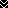 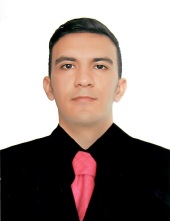 DATOS PERSONALES NOMBRE 				:		SERGIO ANDRES SERRANO JOYACEDULA DE CIUDADANIA 	:		91.524.483 de BucaramangaFECHA DE NACIMIENTO 	:			Octubre 06 de 1983, BucaramangaESTADO CIVIL 			:		SolteroEDAD					:		34 añosDIRECCIÓN 				:		Calle 50 No. 22 – 59 La ConcordiaTELÉFONO 				:		6983736 -   3152211019LIBRETA MILITAR 			:		91524483 D.M. No. 32LICENCIA DE CONDUCCIÓN	:		68307-3854056  Cat. 2E-MAIL 				:		sergioandresserranojoya@gmail.comCIUDAD 				:		BucaramangaESTUDIOS REALIZADOSESTUDIOS UNIVERSITARIOS	:	UNIDADES TECNOLÓGICAS DE					:	SANTANDER – UTS					:	Bucaramanga, 2006Título Obtenido 		:	TECNÓLOGO EN DISEÑO Y  ADMINISTRACIÓN DE SISTEMASESTUDIOS SECUNDARIOS 		:	INSTITUTO TÉCNICO SUPERIOR					:	DÁMASO ZAPATA					:	Bucaramanga, 2000Título Obtenido 			:	Bachiller Técnico en ElectrónicaEXPERIENCIA LABORALEMPRESA 				:	WESTERN UNION GIROS Y FINANZASCARGO				:	Asesor de servicios financieros (cajero)TIEMPO				:	2015 CIUDAD				:	MedellínJEFE INMEDIATO:				María Libia Baldrich RojoEMPRESA 				:	CLARO CARGO				:	Consultor Personalizado– Servicio al clienteTIEMPO				:	2014CIUDAD				:	BelloJEFE INMEDIATO:				CARLOS RAMÍREZEMPRESA 				:	ENVÍA COLVANES SACARGO				:	Digitalizador – Servicio al clienteTIEMPO				:	2013-2014CIUDAD				:	SabanetaJEFE INMEDIATO:				Jorge HincapiéEMPRESA 				:	FUNDACIÓN ISLA PINTADACARGO				:	Capacitador Programas de prevenciónTIEMPO				:	Junio 2013 - actualCIUDAD				:	MedellínJEFE INMEDIATO:				Blanca Luz Franco – 5840374EMPRESA 				:	Cinemark Colombia S.A.SJEFE 					:	CAMILO ARANDATELEFONO				:	3204882561CARGO				:	Coordinador Administrativo (Supervisor y cajaTIEMPO				:	Septiembre de 2008 a Septiembre de 2012CIUDAD				:	MedellínEMPRESA 				:	GLOBAL MANAGEMENT S.ACARGO				:	Supervisor Administrativo TIEMPO				:	Agosto de 2007 a Septiembre 2008CIUDAD				:	BucaramangaEMPRESA 				:	SERVIENTREGA S.AJEFE INMEDIATO			:	Ángel Octavio AvellanedaCARGO				:	Administrativo y Operación Procesos					MasivosTELEFONO				:	6549000 Ext 115310 Dar Ayuda Temp.TIEMPO				:	Agosto de 2006 a Julio de 2007CIUDAD				:	BucaramangaEMPRESA				: 	Anavegar.netCARGO				: 	Administrador-cajaJEFE INMEDIATO			:	Raúl Fernando Murillo Silva					: 	Celular: 316 4669450TIEMPO				: 	Enero de 2004  -  Agosto de 2006CIUDAD				: 	BucaramangaREFERENCIAS PERSONALESHENRY AGUILAR RODRIGUEZ			:	Ingeniero Metalúrgico								Jefe de planta Fundición 								INDUMIL Sogamoso								Celular: 300-2164938								Sogamoso - BoyacáMARIA HELENA JOYA PINEDA			:	Socióloga								Celular: 300-2164948								Piedecuesta - SantanderYOHANNA VERGARA				:	 Administradora Empresas								Cel.: 314794804								MedellínCAMILO ARANDA					:	Gerente Cinemark El Tesoro								Cel: 3204882561								MedellínJEFERSON SARMIENTO  				: 	Operador de Área Alimentos								Cel: 3147877038								MedellínSERGIO ANDRES SERRANO JOYAC.C. No. 91.524.483 de Bucaramanga